(一)进入少数民族传统体育陀螺教练员面试名单1.梅朝喜，女，1993年12月生，云南省普洱市江城县人，2018年1月毕业于楚雄师范学院体育教育专业，本科学历。报考岗位：少数民族传统体育陀螺教练员。2.胡开萍，女，1996年3月生，云南省普洱市景谷县人，2020年7月毕业于普洱学院体育教育专业，本科学历。报考岗位：少数民族传统体育陀螺教练员。3.贺思鹏，女，1997年5月生，云南省普洱市思茅区人，2020年6月毕业于保山学院体育教育专业，本科学历。报考岗位：少数民族传统体育陀螺教练员。(二)进入少数民族传统体育射弩教练员面试名单1.刘俊，男，1987年1月生，云南省普洱市镇沅县人，2012年7月毕业于红河学院社会体育专业，本科学历，报考岗位：少数民族传统体育射弩教练员。2.张崇艳，女，1992年4月生，云南省普洱市镇沅县人，2015年7月毕业于云南民族大学体育教育专业，本科学历。报考岗位：少数民族传统体育射弩教练员。3.罗成书，女,1992年1月生，云南省普洱市景东县人，2014年6月毕业于成都体育学院体育教育专业，本科学历。报考岗位：少数民族传统体育射弩教练员。4.李树梅，女，1992年12月生，云南省普洱市景东县人，2014年6月毕业于成都体育学院体育教育专业，本科学历。报考岗位：少数民族传统体育射弩教练员。附件1.通讯大数据行程卡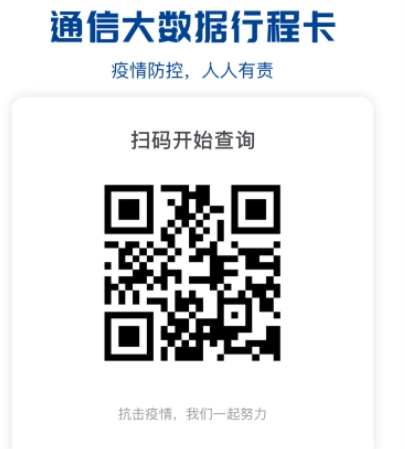 附件2.云南健康码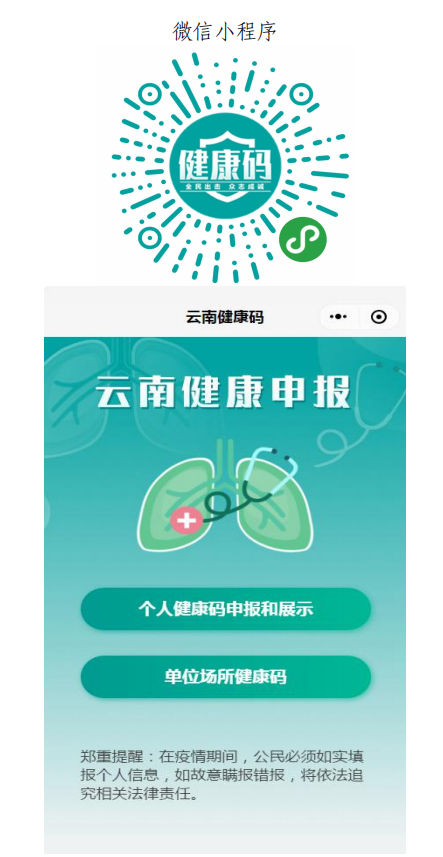 